Publicado en Barcelona el 18/01/2018 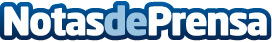 Carretillas TR se posiciona como el segundo mejor distribuidor de carretillas BYD Forklift a nivel europeoLa empresa catalana es distribuidora oficial de BYD Forklift, la marca de carretillas más sostenible del mercado, para CataluñaDatos de contacto:e-deon.netComunicación · Diseño · Marketing931929647Nota de prensa publicada en: https://www.notasdeprensa.es/carretillas-tr-se-posiciona-como-el-segundo Categorias: Nacional Ecología Logística Recursos humanos Consumo Otras Industrias http://www.notasdeprensa.es